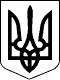 УКРАЇНАЖИТОМИРСЬКА ОБЛАСТЬНОВОГРАД-ВОЛИНСЬКА МІСЬКА РАДАМІСЬКИЙ ГОЛОВАРОЗПОРЯДЖЕННЯвід 27.05.2019   № 123Про розгляд пропозицій та зауважень, висловлених депутатами  та міським головою під час підготовки та проведення  тридцять першої сесії міської ради сьомого скликанняКеруючись пунктами 2, 7, 19, 20 частини четвертої статті 42 Закону України «Про місцеве самоврядування в Україні», статтею 23 Закону України «Про статус депутатів місцевих рад», статтею 48 Регламенту Новоград-Волинської міської ради сьомого скликання, враховуючи пропозиції, зауваження, висловлені депутатами міської ради та міським головою під час підготовки та проведення  тридцять першої сесії міської ради сьомого скликання:1. Керівникам виконавчих органів міської ради вжити заходи з розгляду та виконання пропозицій і зауважень депутатів міської ради та міського голови, які висловлені під час підготовки та проведення тридцять першої сесії міської ради сьомого скликання, що додаються. 2. Посадовим особам, зазначеним у додатку, до 17.06.2019 надати інформацію про виконання цього розпорядження секретарю міської ради Остапчуку В.І. та в електронному вигляді організаційному відділу міської ради для узагальнення та інформування на черговій сесії міської ради сьомого скликання.      3. Розпорядження міського голови від 06.03.2019 №51 (о) «Про розгляд пропозицій та зауважень, висловлених депутатами  та міським головою під час підготовки та проведення  тридцятої сесії міської ради сьомого скликання» зняти з контролю.  4. Контроль за виконанням цього розпорядження покласти на секретаря міської ради Остапчука В.І.Міський голова		                                                                        В.Л.ВесельськийДодаток до розпорядження міського голови                                                                                               від 27.05.2019  № 123Пропозиції і зауваження депутатів міської ради та міського голови, які висловлені під час підготовки та проведення   тридцять першої сесії міської ради сьомого скликанняКеруючий справами виконавчого комітетуміської ради           				                                                              Д.А.Ружицький№ з/пКим внесено пропозицію, зауваженняЗміст пропозицій та зауваженьПосадові особи міської ради, відповідальні за розгляд та реалізацію 1.Весельський В.Л.Вирішити питання облаштування площадки для дитячих колясок біля поліклінічного корпусу КНП «Новоград- Волинське міськрайонне територіальне медичне об’єднання».Дутчак Л.Р.1.Весельський В.Л.Згідно пропозиції міського голови четвертого-п’ятого скликань міської ради Боровця М.П. організувати проведення наукової конференції щодо наукового обґрунтування вжиття заходів з поліпшення стану р.Случ.Легенчук А.В.Богданчук О.В.Висоцька А.Ф.1.Весельський В.Л.Щомісячно оприлюднювати на офіційному сайті міської ради інформацію про використання коштів, передбачених на проведення капітальних видатків та на потреби виборчих округів.Ящук І.К.Талько О.М.1.Весельський В.Л.Опрацювати з депутатами міської ради заяву голови Міськрайонної спілки солдатських матерів Шостак Т.В. щодо додаткового виділення коштів військовій частині А 0409 на заміну бетонного паркану на вул.Леваневського і пропозицію керівника Новоград-Волинського відділення №4 філії «Житомирське регіональне управління» ПАТ КБ «ПРИВАТБАНК» Ломако А.А. щодо однакового фінансування всіх підшефних військових частин та поінформувати на черговій сесії міської ради.Остапчук В.І.Ящук І.К.1.Весельський В.Л.Надати відповідь гр.Сорокіній С.Ф. щодо підстав для виплати компенсації на придбання житла окремим громадянам (Гришак О.К., Глухова Л.П., Пономаренко А.В., Купріянчук Д.В., Фрегер Г.Й., Козаченко В.І., Гуменюк О.В., Кочук Н.К.).Богданчук О.В.Хрущ Л.В.1.Весельський В.Л.Вирішити питання щодо прибирання і благоустрою території біля пам’ятника ветеранам війни – жителям міста на вул.Рокосовського («Алея  Ліпаткіна»).Легенчук А.В.Богданчук А.В.1.Весельський В.Л.Вирішити питання згідно заяви гр.Дмитренка Л.В. (вул.Героїв Крут) щодо порушення правил добросусідства відповідно до вимог чинного законодавства.Легенчук А.В.Богданчук А.В.2.Постійна комісія (Остапчук О.Л.)Опрацювати питання щодо внесення змін до Програми фінансової підтримки об’єднань співвласників багатоквартирного будинку на 2019-2021 роки стосовно   встановлення частки співфінансування відповідних робіт 70% (кошти міського бюджету) на 30% (кошти ОСББ) замість 50% (кошти міського бюджету) на 50% (кошти ОСББ).Богданчук О.В.3. Усенко М.Г.Підготувати звернення до Міністерства Оборони України з приводу вирішення питання щодо виділення житла громадянам згідно рішення суду, які зареєстровані в аварійному будинку на вул.Леваневського, 1. Богданчук О.В.4.Хапчук С.В. Довести до відома громадськості інформацію щодо почесних громадян міста Новограда-Волинського та пільг, які їм   надаються.Хрущ Л.В.Колесник Ж.О.5. Рассадін А.О.Вирішити питання щодо будівництва пандуса до приміщення поліклінічного корпусу КНП «Новоград-Волинське міськрайонне територіальне медичне об’єднання».  Дутчак Л.Р.5. Рассадін А.О.Вирішити питання щодо облаштування стоянки для автомобілів, які паркуються біля КНП «Новоград-Волинське міськрайонне територіальне медичне об’єднання».   Дутчак Л.Р. Богданчук О.В. Гудзь Д.С.6. Постійна комісія(Федорчук В.Г.)За результатами виконання міського бюджету за 6 місяців 2019 року розглянути питання про виділення коштів у сумі 189 тис.грн на забезпечення харчування дітей, хворих на фенілкетонурію у зв’язку зі збільшенням їх чисельності.Дутчак Л.Р.Ящук І.К.7.Остапчук В.І.Вжити заходів щодо самовільного зайняття земельних ділянок на вул.Богуна, 27А-27Е. Гудзь Д.С.8.Постійна комісія(Хапчук С.В.)Постійна комісія(Рассадін А.О.)Внести на розгляд чергової сесії  питання щодо утворення комунальної установи міської ради «Агенція місцевого економічного розвитку». Колотов С.Ю. Мельник О.М.9.Якубов В.О.Міському голові особисто взяти участь у вирішенні питання щодо проведення капітального ремонту вулиць Шевченка, Пушкіна, Житомирської за рахунок коштів державного бюджету.Весельський В.Л.10.Юшманов І.Г.Вирішити питання щодо проведення поточного ремонту штучного покриття футбольного поля ДЮКФП на вул.Ушакова, 54.Ващук Т.В.10.Юшманов І.Г.Спільно із секретарем міської ради Остапчуком В.І., заступником міського голови Легенчуком А.В. вирішити питання щодо проведення ремонту даху фельдшерського пункту в с.Майстрів.Дутчак Л.Р.Борисюк О.М.11.Юшманов І.Г.Стадник О.М.Опрацювати питання щодо можливості оформлення права користування земельною ділянкою в міському парку культури і відпочинку фізичній особі-підприємцю Ювхимовичу В.П. для  надання послуг у сфері дозвілля, відпочинку і розваг для дітей.Легенчук А.В.Богданчук О.В.13.Протокольне доручення згідно пропозиції Усенка М.Г.Доручити міському голові подати заяву про поновлення строків оскарження рішення Житомирського окружного адміністративного суду від 25.10.2018 у справі за адміністративним позовом Пономаренко О.А. щодо поновлення її на посаді секретаря Новоград-Волинської міської ради та апеляційну скаргу по зазначеній справі до сьомого апеляційного адміністративного суду (м.Вінниця). Весельський В.Л.Антонюк П.Г.14. Депутатський запит (Крапівницька С.В.)Опрацювати питання щодо використання коштів у сумі 89 тис.грн, виділених у 2018 році на проведення капітального ремонту прибудинкової території на вул.Житомирська, 79 та продовження зазначених робіт та їх фінансування у 2019 році. Про результати розгляду депутатського запиту письмово  поінформувати депутата Крапівницьку С.В. та на черговій сесії міської ради.Легенчук А.В.Ящук І.К.Богданчук О.В.